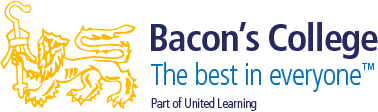 Job DescriptionPerson SpecificationPost Title:2ic OF SCIENCEIn addition to the job description below this post is subject to United Learning Pay Policy and United Learning’s / National School Teachers terms and conditionsPurpose:To act as the lead for a designated Key Stage, focusing on curriculum design, development of schemes of work, and analysis of data and interventions To support the Curriculum Leader in the strategic and day-to-day running of the department, and contribute to the high standards of teaching and learning and the raising of standards of achievement.To teach high quality lessons so that all students make good progress and support other members of the curriculum team to do so. To implement and deliver an appropriately broad, balanced, relevant and differentiated curriculum for studentsTo monitor and support the overall progress and development of students as a teacher & tutor To facilitate and encourage a learning experience which provides students with the opportunity to achieve their individual potentialTo implement appropriate interventions to enable all students to achieve their very bestTo contribute to raising standards of student attainmentReporting to:Curriculum Leader of Science Start date: September 2019 Responsible for:A designated Key Stage and nominated responsibilities across the curriculum areaLiaising with:Principal/ Vice Principal/teaching and support staff LA representatives external agencies and parents/carersSalary/Grade:United Learning Inner London Pay Scale ranging from PT1 – EPT3 Disclosure levelEnhanced DBSMAIN (CORE) DUTIESMAIN (CORE) DUTIESOperational/ Strategic PlanningTo act as the lead for a designated Key Stage, focusing on curriculum design, development of schemes of work, and analysis of data and interventions To assist as required in the development of appropriate syllabuses, resources, schemes of work, marking policies and teaching strategies in the Science DepartmentTo contribute to the Curriculum Area and department’s improvement plan and its implementationTo plan lessons (and sequence of lessons) that allow all students to make outstanding progress using a wide range of pedagogical strategiesTo contribute to the whole academy’s planning activitiesCurriculum Provision:To assist the Head of department to ensure that the curriculum area provides a range of teaching which complements the academy’s strategic objectivesCurriculum Development:To assist in the process of curriculum development and change so as to ensure the continued relevance to the needs of students, examining and awarding bodiesCPD:To take a leading role in the academy’s CPD programme by participating in arrangements for further training and professional development, both within the curriculum area and on a whole-Academy basisTo continue personal development in the relevant areas including subject knowledge and teaching methodsTo engage actively in the Performance Management Review process, including the line-management of members of the curriculum teamTo ensure the effective/efficient deployment of classroom supportTo work as a member of a designated team and to contribute positively to effective working relations within the academyQuality Assurance:To help to implement academy quality control systems procedures and policies and to adhere to theseTo lead on the process of monitoring and evaluating the curriculum area, supporting the strategic direction of the Curriculum Leader in line with agreed procedures, including evaluation against quality standards and performance criteria. To regularly review methods of teaching and programmes of workTo take part, as may be required, in the review, development and management of activities relating to the curriculum, organisation and pastoral functions of the academyTo attend team meetings etc. in accordance with the academy calendarManagement Information:To develop and maintain appropriate records, and to provide relevant accurate and up-to-date information for student registers and assessment trackersTo complete the relevant documentation to assist in the tracking of studentsTo track student progress and use information to inform teaching and learningCommunications:To communicate effectively with fellow staff, both within the curriculum area and across the academyTo communicate effectively with parents/carers of students, as appropriateWhere appropriate, to communicate and co-operate with persons or bodies outside the academy, including United Learning To follow agreed policies for communications in the academy Marketing and Liaison:To take part in marketing and liaison activities such as Open Evenings, Parents Evenings etc.To contribute to the development of effective subject links with external agencies and develop opportunities for students to engage in enterprise activities etc.Management of Resources:To contribute to the process of the ordering and allocation of equipment and materialsTo assist the Curriculum Leader to identify resource needs and to contribute to the efficient/effective use of physical resourcesTo co-operate with other staff to ensure a sharing and effective usage of resources to the benefit of the academy, department and the studentsLearning Support System:To be a Tutor to an assigned group of studentsTo promote the general progress and well-being of individual students and of the Tutor Group as a whole within the parameters of the associated Tutor Job DescriptionTo liaise with the Learning Director and SEN to ensure the implementation of the academy’s Learning Support System and mentoringTo register students, accompany them to assemblies, encourage their full attendance at all lessons and their participation in other aspects of academy lifeSEND and Pastoral:To evaluate and monitor the progress of students and keep up-to-date student records as may be requiredTo contribute to the preparation of Action Plans, IEPs and other reportsTo alert the appropriate staff to problems experienced by students and to make recommendations as to how these may be resolvedTo communicate as appropriate, with the parents/carers of students and with persons or bodies outside the academy concerned with the welfare of individual students, after consultation with the appropriate  staffTo contribute to PSHE, citizenship and enterprise according to academy policyTo apply the Behaviour for Learning policy and systems so that effective learning can take placeTeaching:As an excellent practitioner, the candidate would be expected to take a leading role within the department regarding the quality of Teaching and Learning, liaising with other excellent practitioners in the curriculum area and across the academy to ensure the very best outcomes in ScienceTo teach students according to their educational needs, including the setting and marking of work to be carried out by the student in academy and elsewhereTo assess record and report on the attendance, progress, development and attainment of students and to keep such records as requiredTo provide, or contribute to, oral and written assessments, reports and references relating to individual students and groups of studentsTo ensure that ICT, Literacy, Numeracy and the academy subject specialism are reflected in the teaching/learning experience of studentsTo undertake a designated programme of teachingTo ensure a high quality learning experience for students which meets internal and external quality standardsTo prepare and update subject materialsTo use a variety of delivery methods which will stimulate learning appropriate to student needs and demands of the syllabusTo maintain discipline in accordance with the academy’s Behaviour Policy, and to encourage good practice with regard to punctuality, behaviour, standards of work and homeworkTo undertake assessment of students as requested by external examination bodies, departmental and academy policiesTo mark, grade and give written,verbal and diagnostic feedback as requiredTo set appropriate targets for students in line with academy policy and procedure as requiredTo implement the academy policies re: HomeworkOther Specific Duties:Other Specific Duties:To play a full part in the life of the academy community, to support its distinctive mission and ethos and to encourage staff and students to follow this exampleTo promote actively the Academy’s Policies & Procedures To continue personal development as agreedTo comply with the academy’s Health and Safety policy and undertake risk assessments as appropriateTo undertake any other duty as specified not mentioned in the aboveTo comply with the Academy’s procedures concerning safeguarding and to ensure that training is accessedTo play a full part in the life of the academy community, to support its distinctive mission and ethos and to encourage staff and students to follow this exampleTo promote actively the Academy’s Policies & Procedures To continue personal development as agreedTo comply with the academy’s Health and Safety policy and undertake risk assessments as appropriateTo undertake any other duty as specified not mentioned in the aboveTo comply with the Academy’s procedures concerning safeguarding and to ensure that training is accessedWhilst every effort has been made to explain the main duties and responsibilities of the post, each individual task undertaken may not be identifiedEmployees will be expected to comply with any reasonable request from a manager to undertake work of a similar level that is not specified in this job descriptionEmployees are expected to be courteous to colleagues and provide a welcoming environment to visitors and telephone callersEmployees are expected to maintain a standard of dress conducive to their position as professionals and in setting an example to studentsWhilst every effort has been made to explain the main duties and responsibilities of the post, each individual task undertaken may not be identifiedEmployees will be expected to comply with any reasonable request from a manager to undertake work of a similar level that is not specified in this job descriptionEmployees are expected to be courteous to colleagues and provide a welcoming environment to visitors and telephone callersEmployees are expected to maintain a standard of dress conducive to their position as professionals and in setting an example to studentsThis job description is current at the date shown, but following consultation with you, may be changed by the Principal to reflect or anticipate changes in the job which are commensurate with the salary and job titleThis job description is current at the date shown, but following consultation with you, may be changed by the Principal to reflect or anticipate changes in the job which are commensurate with the salary and job titleI confirm that I have read and understood the details contained within this job description.I understand that by signing this document, I agree to the terms and conditions contained within it.I confirm that I have read and understood the details contained within this job description.I understand that by signing this document, I agree to the terms and conditions contained within it.SignedPrint NameDatedEssential CriteriaDesirable CriteriaEvidenceQualifications:Qualified teacher status.  Appropriate degree or equivalent qualification in Science.Interview Application Form ReferencesProof of QualificationsExperience: Strong subject knowledge. Ability to teach Science to all abilities including creative, practical lessons.Relevant successful teaching experience. An ability to plan and prepare schemes of work.Experience of being a Key Stage Coordinator or a role which required a subject specialismApplication form Interview ReferencesSkills and ability:High standards of Science teaching. Effective communication skills.  Effective oral/written skills. Excellent interpersonal skills. Good standard of I.T. capability.Application form Interview ReferencesDisposition/Attitude:Good organisation and time-management skills.Good interpersonal skills and an ability to communicate effectively.An ability to motivate students.A flexible approach to working.An ability to form and maintain appropriate relationships and personal boundaries with students.A willingness to contribute to extra-curricular activities.Application form Interview ReferencesTaskCommitment and other requirements:Satisfactory Enhanced Disclosure with the Disclosure & Barring Service (DBS) Suitability to work in an environment where you will be responsible for promoting and safeguarding the welfare of children and young people. Excellent attendance record.Application form Interview References